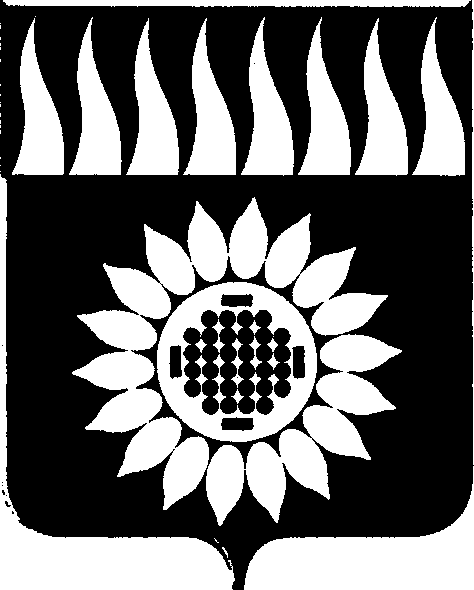 ГОРОДСКОЙ ОКРУГ ЗАРЕЧНЫЙД У М Ашестой  созыв____________________________________________________________ПЕРВОЕ  ОЧЕРЕДНОЕ ЗАСЕДАНИЕР Е Ш Е Н И Е29.09.2016г. № 2-РОб избрании    председателя     Думы     городского      округа  Заречный шестого созыва       	  В соответствии со ст. 24 Устава городского округа Заречный, ст. 23 Регламента Думы городского округа Заречный  Дума решила:          Избрать председателем Думы  городского округа Заречный шестого созыва Боярских Валерия Николаевича. Глава городского округа 					                         В.Н. Ланских 